Forespørsel om tilbud Utstikking og innmåling avtiltakTiltakshaver:      Tiltakshaver:      Tiltakshaver:      Tiltakshaver:      Tiltakshaver:      Tiltakshaver:      Tiltakshaver:      Adresse:       Adresse:       Adresse:       Adresse:       Adresse:       Adresse:       Adresse:       Telefon:       Telefon:       Telefon:       Telefon:       Telefon:       E-post:      E-post:      
Tiltaket gjelder:
Tiltaket gjelder:
Tiltaket gjelder:
Tiltaket gjelder:
Tiltaket gjelder:
Tiltaket gjelder:
Tiltaket gjelder:          Bolig         Garasje         Garasje         Garasje        Annet:             Annet:             Annet:     På eiendommen:På eiendommen:Gnr.      Gnr.      Gnr.      Bnr.      Fnr.      Adresse:       Adresse:       Adresse:       Adresse:       Adresse:       Adresse:       Adresse:       Byggetillatelse (hvis gitt) i  kommunens sak:      Byggetillatelse (hvis gitt) i  kommunens sak:      Byggetillatelse (hvis gitt) i  kommunens sak:      Byggetillatelse (hvis gitt) i  kommunens sak:      Byggetillatelse (hvis gitt) i  kommunens sak:      Byggetillatelse (hvis gitt) i  kommunens sak:      Byggetillatelse (hvis gitt) i  kommunens sak:      Hva ønskes utført:                                                         Godkjenningområde          AnsvarsrettHva ønskes utført:                                                         Godkjenningområde          AnsvarsrettHva ønskes utført:                                                         Godkjenningområde          AnsvarsrettHva ønskes utført:                                                         Godkjenningområde          AnsvarsrettHva ønskes utført:                                                         Godkjenningområde          AnsvarsrettHva ønskes utført:                                                         Godkjenningområde          AnsvarsrettHva ønskes utført:                                                         Godkjenningområde          AnsvarsrettMerknader:      Merknader:      Merknader:      Merknader:      Merknader:      Merknader:      Merknader:      Dato:      Dato:      Dato:      Underskrift:       Underskrift:       Underskrift:       Underskrift:       Fakturaadresse (hvis annen enn tiltakshaver):Fakturaadresse (hvis annen enn tiltakshaver):Fakturaadresse (hvis annen enn tiltakshaver):Fakturaadresse (hvis annen enn tiltakshaver):Fakturaadresse (hvis annen enn tiltakshaver):Fakturaadresse (hvis annen enn tiltakshaver):Fakturaadresse (hvis annen enn tiltakshaver):Hva må vedlegges:Hvis vi skal erklære ansvar etter plan- og bygningsloven §23-6: Prosjekterte tegninger / situasjonsplan. Oppdrag uten ansvarserklæring: Tillatelse, godkjente tegninger, godkjent situasjonsplan Hva må vedlegges:Hvis vi skal erklære ansvar etter plan- og bygningsloven §23-6: Prosjekterte tegninger / situasjonsplan. Oppdrag uten ansvarserklæring: Tillatelse, godkjente tegninger, godkjent situasjonsplan Hva må vedlegges:Hvis vi skal erklære ansvar etter plan- og bygningsloven §23-6: Prosjekterte tegninger / situasjonsplan. Oppdrag uten ansvarserklæring: Tillatelse, godkjente tegninger, godkjent situasjonsplan Hva må vedlegges:Hvis vi skal erklære ansvar etter plan- og bygningsloven §23-6: Prosjekterte tegninger / situasjonsplan. Oppdrag uten ansvarserklæring: Tillatelse, godkjente tegninger, godkjent situasjonsplan Hva må vedlegges:Hvis vi skal erklære ansvar etter plan- og bygningsloven §23-6: Prosjekterte tegninger / situasjonsplan. Oppdrag uten ansvarserklæring: Tillatelse, godkjente tegninger, godkjent situasjonsplan Hva må vedlegges:Hvis vi skal erklære ansvar etter plan- og bygningsloven §23-6: Prosjekterte tegninger / situasjonsplan. Oppdrag uten ansvarserklæring: Tillatelse, godkjente tegninger, godkjent situasjonsplan Hva må vedlegges:Hvis vi skal erklære ansvar etter plan- og bygningsloven §23-6: Prosjekterte tegninger / situasjonsplan. Oppdrag uten ansvarserklæring: Tillatelse, godkjente tegninger, godkjent situasjonsplan Behandling av forespørsel: Vi vurderer om vi kan påta oss oppdraget. I så fall kommer vi tilbake med tilbud/avtaleforslag. Innsending av signert avtale starter oppdraget.Behandling av forespørsel: Vi vurderer om vi kan påta oss oppdraget. I så fall kommer vi tilbake med tilbud/avtaleforslag. Innsending av signert avtale starter oppdraget.Behandling av forespørsel: Vi vurderer om vi kan påta oss oppdraget. I så fall kommer vi tilbake med tilbud/avtaleforslag. Innsending av signert avtale starter oppdraget.Behandling av forespørsel: Vi vurderer om vi kan påta oss oppdraget. I så fall kommer vi tilbake med tilbud/avtaleforslag. Innsending av signert avtale starter oppdraget.Behandling av forespørsel: Vi vurderer om vi kan påta oss oppdraget. I så fall kommer vi tilbake med tilbud/avtaleforslag. Innsending av signert avtale starter oppdraget.Behandling av forespørsel: Vi vurderer om vi kan påta oss oppdraget. I så fall kommer vi tilbake med tilbud/avtaleforslag. Innsending av signert avtale starter oppdraget.Behandling av forespørsel: Vi vurderer om vi kan påta oss oppdraget. I så fall kommer vi tilbake med tilbud/avtaleforslag. Innsending av signert avtale starter oppdraget.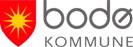 